Sierra/Affinity ve Medyavizyon  sunarOddLot Entertainment işbirliği ileBir Chartoff Productions, Taleswapper,OddLot Entertainment, K/O Paper Products, Dijital alan YapımıBir Gavin Hood FilmiOyuncular Harrison Ford, Asa Butterfield, Hailee Steinfeld, Viola Davis, with Abigail Breslin and Ben Kingsley Yönetmen Gavin HoodSenaryo Gavin HoodOrson Scott Card’ın  ‘Ender’s Game’ isimli aynı romanından uyarlamaYapımcılar Gigi Pritzker, Linda McDonough, Alex Kurtzman, Roberto Orci, Robert Chartoff,Lynn Hendee, Orson Scott Card ve Ed UlbrichYürütücü Yapımcılar Bill Lischak, David Coatsworth, Ivy Zhong, Venkatesh Roddam, Ted Ravinett, Deborah Del Prete ve  Mandy SafaviSüre: 114 dk.08 Kasım 2013’de SinemalardaENDER’S GAME: Uzay Oyunları(Ender’s Game)Yakın bir gelecekte, düşmanca bir uzaylı ırkı olan Formic’ler Dünya’ya saldırmıştır. Efsanevi Uluslararası Filo Komutanı Mazer Rackham (Ben Kingsley)’ın kahramanlıkları olmasaydı, herşey yok olmuş olabilirdi. Bir sonraki saldırıya karşılık hazırlık yapan muteber Albay Hyrum Graff (Harrison Ford) ve Uluslararası Ordu, geleceğin Mazer’ını bulabilmek için yalnızca en iyi olan genç ve taze beyinleri eğitmektedir. Ender Wiggin (Asa Butterfield) isimli utangaç fakat bir o kadar da stratejik yetenek sahibi olan çocuk, bu seçkin askerler arasına alınır. Savaş Okulu’na vardıklarında, Ender giderek artan zorlu eğitimleri ve simülasyonları ustalıkla ve hızlıca geçerek diğerlerinden ayrılır ve saygılarını kazanır. Ender kısa zamada Graff tarafından ordunun yeni umudu olarak ilan edilir ve bu da Komutanlık Okulu’na yükselmesine sebep olur. Burada bir kez daha Mazer Rackham’ın eğitiminden geçer ve Dünya’nın geleceğini belirleyip, insan ırkını korumak için askerlerini komuta etmeyi ve destansı bir savaşa girer. Film, ORSON SCOTT CARD’ın çok satanlar listesinde başı çeken ödüllü romanı ENDER’S GAME’den uyarlama. Kitap serisi Türkiye’de Altıkırkbeş Yayınları tarafından yayınlandı. Bu efsanevi maceranın başrollerinde Asa Butterfield, Hailee Steinfeld, Ben Kingsley, Viola Davis, Abigail Breslin ve Harrison Ford gibi ödüllü ve usta oyuncularla genç yıldızlar yer alıyor.Facebook:  www.facebook.com/EndersGameTurkiye Twitter:  https://twitter.com/Medyavizyon                                                                             YAPIM HAKKINDA       Orson Scott Card’ın övülen fütürist romanı Ender’s Game 1985 de ilk defa çıktı ve kısa  zamanda klasikler arasına girdi. Hugo ve Nebula ödüllerini kazanmasının yanı sıra dünya genelinde milyonlarca hayrana sahip oldu. Şaşırtıcı derecede orijinal olduğu kadar dokunaklı  ve ilham veren bu hikaye Enders Game’ in ileri teknolojiyi gören bakışı ve insan sezgilerini  ele alışı onu 30 yıl boyunca her yaştan insanın favorisi yapıyor. Ender’s Game 28 dile  çevrildi. United States Marine Corps Proffesional Reading Program listesine dahil edilmesinin  yanı sıra AmericanLibrary Assosication’ın  çocuklar için en iyi 100 kitap listesine girdi.            Chartoff Production’ın baskanı yapımcı Lynn Hendee, Card’ın kitabını geliştirmek için 10  seneden fazla zaman harcadı. Hendee bu kitaba 15 sene kadar önce dahil oldugunu söylüyor  ve ekliyor ‘Bob Chartoff okumam için rica etti. Bilim kurgulara pek merakım yoktu, ama bu  kitabı elimden bırakamadım. O andan itibaren film hakkında bir çok fikir oluştu. Linda  Mcdonough ve  Gigi Pritzker’la tanışınca ise her şey işte o zaman başladı. Oddlot  Entertainment’ın CEO’su Pritzker için her sey yeğeninin elinden kapmasıyla başlıyor. ‘Kitaptan ilham veren yalnızca 14 yaşında bir gencin, yetişkin biriyle süren konuşsması değil.  İyi bir filmi oluşturmak için tüm elementlere sahip. Her yaştan insanın boğuştuğu evrensel  konuları bağlıyor. Bu ise eşsiz, heyecanlı ve merak uyandıran bir ortam oluşturuyor.’ diyor.  Gigi kitabı Oddlot Entertainment’ın başkan yardımcısı Linda Mcdonough’a ve diğer yapımcı takımına gösteriyor. Mcdonough’ı etkileyen yetenekli bir çocuğun zorlu bir eğitime alınması hakkında bir hikaye oluşu. Bu liderlik ve empati hakkında önemli tartışmalara ilham veren, merak uyandıran bir hikaye.  Aslında gençler için izole edilmenin nasıl bir his olduğunu tanımlıyor. Bu şekilde hissetseydik dünya çok korkunç bir yer olurdu. Hendee pritzkerın romana olan saygısından çok etkilendi ve hemen birlikte işe başladılar. Pritzker ve Mcdonough yoğunluk ve mesafeye rağmen bütün takımı bir araya toplamayı başardılar. ‘Her zaman düşündüğümüz  gibi; bir kitabı filme uyarlamak, bir çok sayıda insanın aynı küreği çekerek çalışması demek. Gerçekten bir takım halinde birliktelik istiyor. Alex Kurtzman ve Roberto Orci’den el atması  istenildi. Onlar projeye bir sıcaklık verdi.’ diyor ve ekliyor Hendee. ‘Film endüstrisinde bilinir, eğer onlar sevdiyse, gerçekten iyidir.’ Orci 12 yaşındayken bu kitabı okuduğunu ve hep filminin  yapılmasını istediğini anlatıyor. ‘Bence yeterince insan bu kitabı okudu ve Hollywood’da  şüphesiz bir başarıya ulaştı. Gelişen film teknolojisiyle kombinleyince Ender’s Game beyazperdede.’ Orci Kurtzman’la birlikte kitabın uzun süredir hayranı olduğunu şu şekilde  açıklıyor:’ bu kitap Kurtzman ve ben henüz çocukken hayal gücümüzü ele geçirdi ve o  zamandan beride bizi bırakmadı. Enders game ilgi çekici ve son derece eğlenceli bi kitap. Her ne kadar bunu çok yapmak istesekte bu işi alacağımız hiç aklımıza gelmemişti.’Yapımcılar Dijital alan ile anlaşma gibi olağandışı bir adım attılar ve takım  büyümeye devam etti. Dijital alan’in eski CEO’su ve filmin yapımcısı Ed Ulbrich diyor ki: ‘bu, şirket için 20 yıl ilerisini gerçekleştirdi. ‘ Dijital alan ilk 1993’te James  Cameron’la oluştuğunda bir dijital stüdyo inşa edilme fikri vardı. Kendi kendine yeten ve yeni tarzda film fikirleri vardı. Bu filme de böyle yaklaştık. Yazma süreci devam ederken bu fikre dahil olduk. Görsel etki hikayenin etkisi kadar önemli. Senaryo yazılırken dijital alan çoktan ortamı yaratmıştı. Bu dijital alan için bile fazla iddalı bir film. Herkesin aynı görsel ortamda olması en başından performansı kolaylaştırdı. Sadece görsel efekt kullanmak filmi etkilemez.’            Yapımcılar Enders Game’in yönetmeni Gavin Hood’u seçmeden önce kitabı sinemaya  uyarlamak için yazarlarla bir sene boyunca röportaj yaptı. Hood’un eşsiz özgeçmişi,  Tsotsi’yle birlikte çeşitlilik kazandı. Tsotsi 2005’te Best Foreign Language dalında Oscar kazandı.           Gavin Afrika’da küçük bağımsız bir filmde çalıştı ama filmde büyük stüdyoda özel efektler kullandı. Ayrıca gençken afrikada orduda bulunması filme hiyerarşinin gücünün anlatılmasında kolaylık sağladı. ‘Gavinle tanışmak yeniden yaşanması gereken bir  andı’ diyor Mcdonough. Bizimde istediğimiz insanların filmi gördüklerinde bu deneyimi yaşamaları. ‘Gavin en iyiydi, tıpkı Ender gibi.’ diyor Hendee. Birçok yönetmen bu filmle  ilgilendi ancak onun tutkusu ve vizyonu asıl ilgi uyandıran bizim için. Ender’s Game kritik  ve zamansal sorunları örnekliyor. Liderlik gerçek anlamda nedir?  İyi ve kötü arasındaki  denge nasıl olmalı ? Ender bütün bu sorularla film boyunca uğraşıyor.           Ender’s Game senaryo yazarı ve yönetmene göre, gerçek bir kahramanın yolculuğunu  anlatıyor. Bazı yönlerden çokça Tsotsi’ye benziyor. Ancak bu kitabı filme uyarlamak zor  oldu.  Kitap daha çok Ender’ın bakış açısından yazılmış. Bizim istediğimizde yazarın karakterin ne  düşündüğünü ve ne hissettiğini anlamasıydı.  Kitabın başında ender 6 yaşında. Sonunda ise bunu bi aktörle çalışmak çok zor. Yapılması gereken ilk iş süreyi iyi organize edebilmek.  Birçok film için yeterli materyallere sahibiz. Biz Ender’in hikayesine odaklanmaya karar verdik.           Hood senaryoyu tamamlayabilmek için 2 yıl boyunca yapımcılarla çalıştı. Bu süre  karakterleri daha iyi anlayabilmesi ve hikayeyi istediği atmosferde deneyimlemek için iyi bir  süre. ULUSLARARASI DONANMAYA KATILMAK             ‘Ender Wiggin 12 yaşında zeki bir savaşçı. Dünyanın yükünü omuzlarında taşıyor. Kalbi  kırılsa da doğru olanı yapmak için uğraşıyor. Hikayenin ana karakteri. Yetişkin bir aktör için bile altından kalkılması zor bir rol. Bu role bi çocuk bulmak yapımcıların gözünü korkuttu.                Kitabın hayranları Ender’da kendilerini buluyorlar.’ diyor Hendee. Bu açıdan Ender hikayede çok önemli. Yapımcılar Asa Butterfield’ı seçmeden önce dünya genelinde araştırma yaptılar. Genç aktör Martin Scorsese’nin filmi Hugo’da oynuyordu.  ‘Asa Butterfield’ı Hugo’daki rolüyle fark ettik ve çok hoşumuza gitti.’ diyor Mcdonough. ‘İlk rolü muhteşemdi. Biz de Los Angeles’a onunla görüşmeye gittik. Kesinlikle başka bir opsiyon yoktu. Kimse bu role bu kadar yakın olamaz.’ ‘Asa’yı bulduğumuzda bi ampül yandı sanki.’ diyor Hood. ‘Asa yaşına göre çok olgun, kibar, şefkatli, zeki ve Ender için aradığımız her şeye sahip’.               ‘Onun işi insanlık adına bu savaşı kazanmak diyor’ Ford. ‘Hata diye bir seçenek yok.’ Graff savaş için çok genç insanları seçti. Gerçek yaşamda askerler genç ama çocukların savaşa gitmelerini istemek korkunç bişey. Onun merhametsiz bir insan olduğunu düşünmüyorum ama çok daha iyi başarılar kazanmak adına bu merhametini bi kenara itmesi gerekiyor. Bu ise onu çok fazla samimiyete izin vermeyen biri yapıyor. ‘Graff çıkarcı olmak zorunda. Enderda istisnasız öyle. O işi almak için çok kibar davrandı. Ender okula gittiğinde onu dost olarak görüyor. Graff sadece ondan vazgeçmedi, kurnazca ona karşı olan herkese döndü. Bu da geri tepti. Çünkü Enderl’a birlikteyken dürüst değil. Ender’ın muhteşem zekasından yararlanmak istedi.’               Harrison role inanılırlık ve cazibe verdi. Gülmeden espri yapıyor ve asla abartılı oynamıyor. Çocuklara karşı cok sevecendi. Orada onları desteklemek ve hem karakter hem de bi akıl hocası olarak orda bulunduğunu anladı.           Ford Hood’la çalışma fırsatının aynı zamanda başrol oyuncuları Ben Kingsley ve Viola Davis’le beraber fazladan bir getirisi olduğunu düşünüyor. ‘Ben Kingsley çağın en iyi oyuncularından biri. Viola Davis son derece yetenekli bir aktris. Oynadığı bölüme kafa yoran ve hikayeye gerçek duygular katan bir oyuncu. Ve Asa ise çok büyük bir yetenek. Çalışkan ve odaklanan biri. Bu kadar iyi bir ekiple beraber çalıştığım için gurur duyuyorum. Davis’i Gwen Anderson oynuyor. Savaş Okulu’a giden çocukların psikolojilerinden, mutluluklarından sorumlu. Geleceğin yeni askeri liderini saptamaya çalışmak için özverili olmasına ragmen, Graff’ın himayesindeki savunmasız çocuklara olan duygusal istismari huzurunu kaçırıyor. Özellikle Ender.               Davis’ın rol kararı Binbaşı Anderson karakteri için kilit bir değişim oldu. Binbaşı Anderson kitapta erkek bir öğretmen. Yapımcılar bu değişimin uygun olduğuna katıldılar. Kitap yazıldığından beri 30 yılda iş hayatındaki yeri değişti. Lynn, Anderson’u bir kadın olarak yeniden tasarlayalım diye bir öneri sundu ve bizde bu fikre bayıldık. Bu durum Albay Graff ve Binbaşı Anderson arasına dinamik kattı ve çok daha ilginç oldu.             Davis Doubt ve The Help’deki rolleriyle Akademi Ödülleri’ne aday gösterildi. Bu role   düşünceli yaklaştı. “Genç erkekler ve kadınlar her zaman  askerinin ana parçası. Ama kahraman olmanın neye mal olduğunu anlamıyorlar. Bu çok daha farklı bir versiyon. Çünkü çocuklar genç. Bu farklılık çocukları ölüm uğruna eğitiyor. Benim karakterim psikolog, bakıcı ve anne. Çocukların savaşçı ve lider olmaları için eğitime yardım ediyorum. Ender gerçek korkusuz ve tutukulu bir lider oluyor. Ama Graff ve Anderson arasındalki farkta, o hala onu bi çocuk olarak görüyor. Ama bunu yürütmek zorunda sonuç kötü olsa da. Hood’un önceki filmi Tsotsi Davis’in favori filmlerinden biriymiş. Hatta Enders Game’e katılmasının bir sebebinin de bu olduğunu söylüyor. ‘Gavin’in yönetmenliğine müthiş bir saygım var. Tsotsi kültürümüzüdeki kaybolan parçaları ele aldı.’          Savaş Okulu’ndaki öğrenciler Mazer Rackham tarafından eğitiliyor. ‘Şimdi ümit edilen Ender’in yeni Mazer Rackham olacak olması. ‘ diyor Orci. Rackham’ı Ben Kingsley oynuyor. Ben ve Asa Hugo da birlikte çok iyi çalıştılar ve şimdi bizim filmimizde onları yeniden bir araya getirmek muhteşem. Hood senaryoyu yazarken Kingsley’i role düşündüğünü söylüyor. ‘Tabi ki onu gerçekten filme alabiliceğimizi bilemezdim ama düşünürken bile heyecanlandım. Kocaman bir enerjiyle dolu ama durgunluğunu koruyor. İnsanlığı kurtarmak için gerçek bir kahraman özelliklerine sahip bir savaşçıya ihtiyacımız var. Çok az aktör bu enerjiyi verebilir. Ben’in yaptığı gibi. Kingsley senaryonun kalitesi ve Hood ve Butterfield ile çalışmanın bir fırsat olduğunu düşündüğünden dolayı imzaladığını söylüyor. ‘Gavin bizimle muhteşem enerjisini ve coşkusunu paylaştı.’            Rackham New Zealand’daki Maori soyundan gelen bir savaşçı ve bunun simgesi olarak yüzünde bir dövme var. Maori sıradışı insanların soyundan oluşan kutsanmış ve eskiçağa ait bir kültüre sahip. ‘Bunun içine girdiğim için ayrıcalıklı hissettim ve bana birçok bilgi ve cesaretlendirme verdiiler. Üzerimdeki dövmeler ailerinin tarihine geçmişine göre dizayn edildi.’            Yönetmen Hood, Kingsley dövmeleri istemiycek diye biraz endişelenmiş. ‘Ama Ben role çok iyi yaklaştı. O tiyatrocu bir aktör ve konuşması mükemmel. Karakterin neye ihtiyacı olduğunu biliyor ve onu oynuyor. Her gün dövmeler için 1 saat 10 dakika civarında hazırlandı. Günün sonunda çıkarması da bi o kadar uzun sürdü.’                    ‘Kitaptaki bazı yerlerin çocuklar tarafından oynanması zorladı’ diyor Orci. ‘Hem onların oldukları yaşta olmasını istiyorsunuz hemde fiilm ne hakkında anlamalarını istiyorsunuz. Ortayı bulmak zor.’Ender’ın hayatında iki kilit karakter var. Kız kardeşi Valentin ve erkek kardeşi Peter. Valentin  doğuştan bir merhamet duygusuna sahip. Bu merhamet onu etkili bir savaşçı olmaktan  koruyor. Peterın ise şiddete eğilimi ve birden patlaması zekasını ve empatisini arka plana atıyor. Bu ikilik enderın film boyunca mücadele ettiği şey ama aynı zamanda onu lider yapıcak olan özellik.              ‘Enderı’n kardeşleri ile ilişkisi karakterinde çok önemli bi yer alıyor. Hem valentinin düşmanla bağlantı kurma, hatta onları sevme ve anlama yeteneğine sahip, hemde Peter’ın gerektiği zaman yok etme yeteneğine sahip. İşte bu yüzden Graff Ender’ı seçiyor.’ diyor Butterfield. ‘Abigail Breslin Valentin’e samimiyet, şefkat ve zeka verdi. Sanki Abigail rol yapmıyor,  sadece kendi oluyor. Bu tabii ki en iyisi. Gerçek duyguyu yansıtabilmek. Asayla olan  sahnelerini çok seviyorum. Gerçek anlamda birbirlerine bağlandılar ve bu da filme yansıdı.’           ‘Onlar gerçekten arkadaşlar. Valentin Enderi koruyor, Ender da Valentin’i. Eğer birbirlerini bir daha görmeyeceklerse, ayrılmalarının imkanı yok.’ diyor Breslin. Oyuncu Twitter’dan mesajlar almaya başlayana kadar bu kadar hayranı olduğunu bilmiyordu. ‘Umarım gerçekten beğenmişlerdir. Kitabı seven herkes filmide izledi. Korkunç kısımları var,üzgün kısımları var. Kitabı okurken hissettiğiniz bütün duygular, filmin içinde.              Ender’ın okulda sosyal bir yapıya sahip olması Uluslararası Donanma’ın aradığı özellikler kombinasyonuna sahip. Dünyanın her bir yanından öğrenciler battlefield için hazırlanmış  oyunlarda ve egzersizlerde yarışıyor. Ama hepside biliyor ki sadece bir tanesi kazanacak. Ender okula geldiğinde onunla arkadaş olmak isteyen birkaç kızdan sadece bir tanesiydi Petra Arkanian. ‘Petra’nın erkeklerle yarışabilicek olmasına bizi inandırması çok önemliydi.’ diyor Mcdonough. ‘Hailee Steinfeid enerjisini rolüne vererek çok iyi bir iş çıkardı.’Hood Steinfeld’in Oscar adaylı Coen Brothers’daki rolünü şöyle tanımlıyor. ‘En çekici, coşkulu, şen şakrak insan. Bu rolü oynamak için bambaşka bir kişi oldu. Bir çok röportajını izledim. Bir dakika ikisi aynı kişi mi ? Mükemmel bir aktris.’                Petra bu karakterin tam tersi diye devam ediyor. Hayat dolu ve zeka küpü. O bir keskin nişancı. Fikirlerini söylemekten korkmuyor. Aynı zamanda sıcacık, kibar ve merhametli. Bence bu filme çeşitlilik katacak. Steinfeld Enders Game’e film eğlenceli olduğu için katıldığını söylüyor. Senaryoyu okuduktan sonra nasıl çekiliceğini ve nasıl gözükeceğini kafamda canlandırdım. Benim de katılmak istediğim bir macera gibi gözüküyordu. Petra Arkanian fazlasıyla özgür ve güçlü bir karakter ki bunu sevdim.                 ‘Petra Ender’a yakınlaştı çünkü Ender’da kendisini gördü.’ diyor. ‘Çok yakın bi iletişim kurdular  kısa sürede. Ama romantik anlamda değil. Sadece birbirlerini uzun süredir tanıyolarmış gibi hissettiler. Asa ve ben bunu ortaya çıkardık o çok zeki ve yetenekli ve daha fazlası. ‘Steinfeldin profesyonelliği canlılığı onunla beraber çalışan herkesi etkiledi. Petra kıvranan salaklardan değil. Ful enerjiyle dolu ve birazda çapkın.’ diyor Hendee. Ender okula geldiğinde ilk görüştüğü kişi Bean. Aramis Knight Rendition filminde Hood’la beraber çalıştı. ‘Aramis’le ilk çalışmamızda 7 yaşındaydı. O zaman bile kişilik sahibi, zeki ve ince bi çocuktu.’ diyor Hood.                Knight ilk bilimkurgu deneyimi olduğu için çok hevesliydi. ‘Daha önce hiç böyle bir rol almadım. Çok heyecanlıyım. Benim karakterim sabit fikirli ama esasında iyi biri. Ender ve Bean yakın arkadaş oluyorlar. Birbirleriyle sürekli uğraşıp birbirlerinden bir adım önde olmaya çalışıyorlar.Setin en genç aktörlerinden Knight karakterle çabuk yakınlık kurdu. ‘Başında kendimi ezik hissettim. Ciddi anlamda nasıl uyum sağlıyacağımı bilmiyordum. Kendimi oraya ait hissederek dövüşmem gerekiyordu. Bence Bean’in hissettiğide bu. Çünkü daha 10 yaşında ve onun için zor bir durum. Ekipte çalışmak gerçekten heyecan verici ama Knight’ın üzerinde en etki bırakan kişi Sir Ben. ‘Sir Ben inanılmaz bir aktör. Onunla tanışmak ve ondan birşeyler öğrenmek muhteşemdi. Günün sonunda elimi sıktı ve seninle çalışmak güzeldi dedi.’ Diyor.                      Ender’ın bir başka arkadaşı ise Alai ( Suraj Parthasarathy). ‘Suraj yaşına göre çok akıllı bir çocuk’ diyor Hood. Kocaman gözleri var. Bu rol için gerçek bir yetenek ve insan doğasını iyi anlayabilmek gerekiyordu ve Suraj bu işi başardı.’Suraj kitap daha duyulmadan okuduğunu söylüyor. ‘Kitabada bayıldım karakterime de. İnsanlar senaryo kitaba sadık kalmıycak diye  endişeleniyorlar ama eğer ikisini karşılaştırırsak benzer diyaloglar göreceksiniz. Ben gerçekten ama gerçekten çok etkilendim’                  Genç aktör karakterle benzerliklerinin olduğunu söylüyor. ‘Diğer çocuklara sorarsanız size onun gibi olduğumu söyliyceklerdir. Öğrenmeyi ve okula gitmeyi seviyorum. Ben Ender’ın arkadaşlarından biriyim ve Savaş Okulu’un ilk haftası ona yardım ediyorum. ‘Bernard takımın en rahat ve en güçlü çocuğu.’ diyor Hood. Biraz zorba bir çocuk. Diğer çocukların en büyüğü ve onların gözlerini korkutuyor. Conor Caroll (Bernard) zorba nasıl olunur çok iyi biliyor. 12 yaşında ve rolünde çok iyi.                        Ender en tehlikeli rakibi Bonzo Madrid’le ( Moises Arias) karşılaşıyor. Bonzo Madrid Salamender Ordu’nin lideri. ‘Bonzo’yla uğraşılmadı.’ diyor Arias. ‘O herşeyi bilidği gibi yaptı ve eğer onun takımı onu dinlemezse onları ya azarladı ya da canlarını yaktı. En iyi olduğunu biliyor ama ender tarafından tehdit ediliyor. Ender onun her şeyini hızlıca yakalıyor.’                  Arias kitabın hayranlarının filme vericeği tepkiyi merak ediyor. Kitaptaki fikirlere ve karakterlere sadık kalındığını düşünüyor.’ Kitap Orson Scott Card tarafından çok güzel yazıldığı kadar filmede Gavin Hood tarafından çok güzel uyarlandı. Kitabın sonunu okuduğumda şok olmuştum. Hayır olamaz diyordum. Büyük bir sürpriz oldu. Bence film de herkesi büyüleyecek.’ENDER’IN DÜNYASIYapımcılar Enders Game için nasıl bir yer aradıklarını bilmiyorlardı. ‘Stüdyodan fazlasına  ihtiyacımız vardı’ diyor senaryo yazarı-yönetmen Gavin Hood. ‘Bulabileceğimiz geniş bir stüdyo yoktu, kendi stüdyomuzu inşa etmemiz gerekiyordu. Tesadüfen New Orleans’ta NASA’ nın kullanılmayan kocaman depolarını keşfettik. Depoları stüdyoya çevirdik. İşin garibi tam Enders Game’e uygun oldu.              NASA’dan Michaud Assembly Facility yapım için merkez üssü oldu. Çekimin koca bir meydanda çekilmesini sağladılar ve teknik anlamda destek verdiler. ‘Film roket gemilerinin yapıldığı depolarda çekildi.’ diyor Mcdonough. Çok büyük set eşyaları vardı ve bunları erleştirebilmek için ortamı yeniden inşa ettik. Dünyada sınırlı sayıda böyle bir yer vardır.                Ayrıca fütüristik bir ortam yaratmak için bize yardım edecek birilerine ihtiyacımız vardı. New Orleans Los Angeles’a uçakla 3-4 saat uzaklıkta bir yer. Hollywood seti yaratmak için muhteşem uzaklık. Uzay endüstrisi ve film endüstrisi arasında mükemmel bir kültür değişimi yaşandı. Bütün çocuklar ve ekip bu imkanlardan faydalandı. Fizik ve astrofizik konusunda sorular soruldu. Astronotlarla tanışıp yer çekimsiz bir ortam hakkında fikir sahibi olundu. Bunların hiç biri planlanmamıştı.              New Orleans’taki diğer mekanlar; Tulane Üniversitesi’nin yanında Wiggins’in evi ve Ender’ın kendi okulu. Yapımcılar kendi mekanlarını bulmadan önce bile Hood yapım tasarımcısı Ben Procter ile Enders Game için seçenekler canlandırmıştı. ‘Görsellik filmin olmazsa olmazlarındandır’ diyor Hood. ‘Yatırımcılara göstermek için tanıtım filmi yapmak istedim.             Bilgisayarda yapılması gereken becerikli bir yapım tasarımcısına ihtiyacım vardı. Ben bulmak isteyeceğiniz en yetenekli ve çalışkan insan kitap okuyucuların gözünde spesifik bir yer canlandırdı. Sadece kara bir kutu olmamalı’ diyor Hood.               Yapımcılar dünya genelinde 250 film distiribütorünün çağrıldığı tanıtım filmini gösterime sundular. Kulakları rahatsız eden bir alkış sesiyle karşılaştık. İki gün geçmeden satış ekibi bütçemizi yükseltti. ağımsız filmlerde çalışmak bazen size imkan sağlayabiliyor. Daha yaratıcı fikir sahibi oluyorsunuz. Ben Avatar ve Transformers: Dark of the Moon’da, Sean Haworth ise: Tron: Legacy ve Thor’da sanat yönetmenliği yaptı.             Filmde Dünya, Ender’ın geri dönmek isteyeceği barış dolu sakin bir yer. Ender’ın evi gibi hissedebileceğinden çok, zorlu bir askeri yaşam var. Hood’un Savaş Okulu için dizaynı fütüristik ve faydalı oldu. Çocukların çabuk büyümelerine sebep olacak şiddetli bir ortam. Ben ve Sean’ın dizaynı tipik bir dizayn değil. Savaş Okulu’dayken sanki bir uçak gemisinde gibisiniz. Mükkemmel bir boyut kazandırdılar. Savaş Okulu’dan mezun olduktan sonra Ender Eros’a gönderiliyor. Eski formik kolonilerinin, şimdi ise International Force’un işgal ettiği bir yer. Burada Uluslararası Donanma’in komutanı olmak için son eğitimini alıyor. Tasarımcılar Norad’ın muazzam büyüklükteki yer altı nükleer sığınağından faydalandı. OYUNCULAR     HARRISON FORD(Colonel Hyrum Graff),içinde toplamda 8 oscar kazanmış başyapıtlar Star Wars ve Indiana Jones'un da bulunduğu sinema tarihinin en başarılı ve alkışlanmış filmlerinde başrol oynadı.Peter Weir'ın 1985 oscar ödüllü hit filmi Witness'daki ilgi uyandıran tanımlaması ile Ford Akademi Ödülü kazandı.Aynı zamanda,'en iyi aktör' kategorisinde Golden Globe ve BAFTA ödüllerine aday oldu.Bunun akabinde Ford,Weir'ın 1986 yılında çektiği draması 'The Mosquito Coast',yönetmen Andrew Davis'in 1994 yapımı büyük filmi ,'The Fugitive' ve Sydney Pollack'ın 1996 yılı yeniden çevrimi Sabrina'sında 3 tane daha 'en iyi aktör' Golden Globe ödüllerini topladı.      Rotasının üzerindeki hayranlık uyandıran kariyeriyle Ford aynı zamanda 2002 yılında 'Hollywood Foreign Press Association'ın Cecil B. DeMille ödülü ve 2000 yılındaki American Film Enstitüsü'nün 'Lifetime Achievement Ödülü' ile tekrardan katkısı için ödüllendirildi.1994 yılımda,Ulusal Tiyatro Sahipleri ortaklığı Ford'u 'yüzyılın gişe rekorları kıran yıldızı' ilan etti.       Ford,gerçek bir hikayeye dayanan,efsanevi beyzbol oyuncusu Jackie Robinson'ın beyzbolun renk çizgisini aştığı Brian Helgeland'ın alkış toplayan draması 42'de başrol oynadı.Ford, film kariyerini 1973 yılındaki büyük çıkış rolü  George Lucas'ın yeni hiti 'American Graffiti' ile başlattı.4 yıl sonra,Ford 'Star Wars:Bölüm IV- Yeni Umut' filmindeki ikonik rolü ile Lucas'la tekrar bir araya geldi.Bu bilimkurgu destanı,'en iyi resim'de dahil 12 oscar adaylığı kazandı ve 20 yılın rekorunu kırarak,tarihin en çok kazanan filmi oldu.Ford,'The Empire Strikes Back' ve The Return of the Jedi' filmlerinde tekrardan Han Solo olarak rol aldı.       1981'de Steven Spielberg'ün oscar adayı mega yapımı Raiders of the Lost Ark filminde Ford,başka bir efsanevi karakter olan Indiana Jones'u yarattı.1980ler süresince,büyük devamlar olan 'Indiana Jones an the Temple of Doom' ve 'Indiana Jones and the Last Crusade' filmlerinde başrol oynadı.2008 yılında,büyük başarı kazanan 'Indiana Jones and the Kingdom of the Crystal' filmindeki başrolü ile tekrar dönüş yaptı.         Ford'un diğer birçok filmleri;Francis Ford Coppola'nın oscar adaylığı bulunan baş filmleri 'The Conversation' ve 'Apocalypse Now',Ridley Scott'ın 1982 yapımı bilim kurgu klasiği 'Blade Runner',Mike Runner'ın oscar adaylığı bulunan romantik komedisi 'Working Girl',Nichols'un yönettiği drama 'Regarding Henry'de başrol,Alan J.Pakula'nın 'Presumed Innocent',ikiside Tom Clancy'nin çok satanlarından olan Philip Noyce'nin 'Patriot Games' ve 'Clear and Present Danger',Wolfgang Petersen's 'Air Force One',Robert Zemeckis's 'What Lies Beneath',aynı zamanda baş yapımcısı olduğu Kathryn Bigelow'un 'K-19:The Widowmaker',Rocer Michell'in 'Morning Glory',Jon Favreau'nun 'Cowboys&Aliens' ve Robert Luketic'in 'Paranoia' filmleridir.       Genç bir aktör olan ASA BUTTERFIELD(Ender Wiggin) kendini kitlelere sevdirmişti ve ekranda onun büyüleyici ve parlak kariyeri eleştirmenlerin ilgisini topladı.         Butterfield,son zamanların en sarılı üretimi olan X plus Y filminde babasının ani ölümü ile boğuşan bir matematik dehasını canlandırdı.Bu filme yönetmen Morgan Matthews' BAFTA adaylığı bulunan belgeseli 'Beautiful Young Minds' da anlatılan İngiltere'nin en parlak genç beyinlerinin inanılmaz yolculuğunun grafikleri ilham kaynağı olmuştur.Aynı zamanda Rafe Spall ve Sally Hawkins de başroldedir.Aktör en son 'En İyi Sahne' ödülü de dahil 11 dalda Akademi Ödülü ve Eleştirmenlerin Seçimi ödülünde 'en iyi genç aktör' adaylığı bulunan Martin Scorsese'nin 'Hugo' filminde başrol oynadı.Bir önceki filmleri arasında; Son of Rambow,The Wolfman ve Nanny McPhee and the Big Bang yer alır.BBC serisi 'Merlin'de de devam eden bir rolü vardı.          Bu yılın başlarında,Butterfield,babası ve kardeşi ile birlikte,'Racing 'Blind' başlıklı bir Ipad için sürüş oyunu oygulaması başlattı.Uygulama,genellikle gözler kapalı oynanan ve kalem kağıt oyununa dayanan saatler geçirilen 'The Boy in the Stripes Pajamas' oyununa dayanır.          Genç bir aktris olan HAILEE STEINFELD(Petra Arkanian) Akademi Ödülüne aday olan 'True Grit' filmindeki dokunaklı başrolü ile ortaya çıktı.Steinfeld şu anda William Shakespeare'in klasik filmi Romeo&Juliet'te karşılıklı aşıklar olan Douglas Booth ile başrolü oynuyor.Ayrıca,Steinfeld 'Three Days to Kill' filminde Kevin Costner ve Amber Heard ile karşılıklı başrol oynarken görülecektir.Steinfeld bu filmde,ölmek üzere olan ama aynı zamanda kızıyla tekrar iletişime geçmeye çalışan bir gizli servis ajanı(Costner)olan babası son bir atama tamamlarsa hayatını yeniden kurtarabilicek deneysel bir ilaç sunan bir adamın kızı rolündedir.Göreceli olarak film,14 Şubat 2014'te vizyona girecektir.Bu günlerde,Steinfeld sarılmış üretim 'The Keeping Room' filminde Brit Marling'le karşılıklıdır.               Bundan önce,Steinfeld tamamlanmış drama olan 'Hateship','Loveship' filminde Guy Pearce,Kristen Wiig ve Nick Nolte ile karşılıklı oynadı.Bu filmde Steinfeld 'Sabitha' isimli vahşi ve kurtarma bağımlısı olan bir genç kız ve babası ve dadısı arasında bir aşk yönetiyor.Ayrıca,Steinfeld John Carney'nin 'Can a Song Save Your Life?' filminde Keira Knightley,Mark Ruffalo ve Catherine Keener ile karşılıklı başrol oynayacak.Müzik merkezli olan bu film,uzun süreli sevgilisi ile New York'a taşınan ama sevgilisi onu ün ve gelecek için terkettiğinde kalbi kırılan Gretta(Knightley) odaklı bir filmdir.Yerel bir barda şarkı söylerken onun kadar şanssız olan kayıt yönetmeninin(Ruffalo) onu keşfetmesi ile ikisinin de son şansları büyüleyici bir şekilde dönmeye başlıyor.Steinfeld yapımcının kızını oynayacak.İki filmde bu yıl 'Toronto International Film Festivali'nde ilk gösterimini sunacak.           Ayrıca,Steinfeld sıkıştırılmış bir yapım olan Tommy Lee Jones'un filmi 'The Homesman'de Jones,Merly Streep,Hilary Swank,James Spader,John Lithgow and Tim Blake Nelson ile karşılıklı oynadı.Film,bir adam ve 3 eskort kadına öncülük eden bir kadın hakkındadır.Steinfeld fakir,basit ve yalınayak bir genç kız olan Tabitha Hutchinson rolündedir.             Steinfeld son zamanlarda Brett Ratner'ın yönetmenliğindeki 'Barely Letha' filminde başrol için seçildi.Steinfeld çocuk suikastçılar yetiştirmek için kurulan bir okulda okuyan Megan isimli bir çocuğu canlandıracak.Steinfeld aynı zamanda Phillip Noyce tarafından yönetilen ve başroldeki Sam Worthington'ın filmi olan 'For The Dogs' filminin ekibinde yer alıyor.Steinfeld ailesi ve kardeşi bir cinayete kurban giden ve intikam almak için suikastçı olan bir askeri(Worthington) işe alan erken gelişmiş bir genç kızı oynayacak. Ayrıca,Steinfeld Peter Billingsley'nin 'Term Life' filminde Vince Vaughn ile karşılıklı oynamak için son günlerde ekibe katıldı.Stainfeld Vaughn'sondan uzaklaşmış kızı Cate'i canlandıracak.          2010'da,Steinfeld,Coen Brothers'ın 'True Grit'  filmindeki Mattie Ross rolü için 15.000'in üzerindeki aktris adayı arasından seçildi.Jeff Bridges,Matt Damon ve Josh Brolin ile karşılıklı başrol oynadı.Steinfeld'in inandırıcı performansı ona Broadcast Film Critics Association ödülü,Chicago Film Critics Aassociation ödülü,Toronto Film Critics Associations ödülü ve en iyi desteklenen aktrist olarak Vancouver Film Critics Circle ödülü de dahil olmak üzere pek çok film kritikleri ödülünün sahibi oldu.Oscar adaylığının yanında Steinfeld BAFTA ve Screen Actors Guild adaylıklarının da sahibi oldu.        Steinfeld,2011 yılında Miuccia Prada'nın Miu Miu sonbahar kampanyasının yüzü oldu.Screen Actors Guild Ödülleri'nde Prada giydiğinden beri Steinfeld Vouge'un Andre Leon Talley'si de dahil birçok yerde moda anlayışı hakkında övgü alıyor.Son zamanlarda,Nisan 2013'te CinemaCon 'Female Star of Tomorrow' ödülü ve Haziran 2013'te Women in Film 'Face of the Future' ödülleri ile onurlandırıldı.        Steinfeld,oyunculuğa 8 yaşında başlamıştır ve seçmelere katıldıktan sonar 1 yıl boyunca oyunculuk eğitimine dalmıştır.        Heather:A Fairy Tale,Grand Cru ve Without Wings'in de dahil olduğu pek çok kısa filmed de yer aldı.        Steinfeld şu anda ailesi ile birlikte Los Angeles'da yaşamaktadır.    VIOLA DAVIS(Major Gwen Anderson) ciddi derecede saygıdeğer,sinema,televizyon ve tiyatroki çeşitli entrikacı rollerde ödüller kazanmış bir aktristtir.Davis 2011'de Emma Stone,Bryce Dallas Howard ve Octavia Spencer ile yanyana oynadığı Aibileen Clark'ın 'The Help' filminde izleyicileri ve eleştirmenleri cezbetti.Jackson,Mississippi'de kurulan sette,1960'lar süresince,toplum kurallarını yıkan gizli bir yazma projesi etrafında bir araya gelen 3 olağanüstü kadının günlüklerini anlatıyor.Bu filmdeki performansı ile Davis Coice Award'un 'Best Actress' ödülü ile SAG Award'un 'Outstanding Performance by a Female in a Leading Role and a Critics' ödülelrini kazandı.Aynı zamanda Academy Award,BAFTA VE Golden Globe ödüllerine aday oldu.Film, SAG Award ve Choice Award ödüllerini kazandı.     Davis,Denis Villeneuve'nin yeni gerilimi 'Prisoners'da Jake Gyllenhaal,Huge Jackman ve Paul Dano ile birlikte rol aldı.Film,kızı ve en yakın arkadaşı kaçırılan küçük bir kasabada marangozluk yapan adamın etrafında dönüyor.'The Dissappearance of Eleanor Rigby' filminde Davis Jessica Chastain ve James McAvoy ile paşrolü paylaşıyor.Yönetmeni ve yazarı Ned Benson olan filmed,restaurant sahibi kocasının tekrar koleje dönme süprizi ile karşılaşan New York'lu bir kadının hikayesi anlatılıyor.Yardımcı oyuncular ise William Hurt ve Bill Hader'dır.     Davis ve kocası Julius Tennan 2012 yılında kurulan,birden çok etnik yapının prodüksiyon kampanyası JuVee Productions'a sinema,televizyon ve tiyatroda mükemmel bir şekilde kendilerini adamışlardır.İlk projeleri,Ann Weisgarber'ın 2008 yılında çıkan kitabı 'The Personal History of Rachel DuPree'deki hak opsiyonlarıdır.DuPree, evini terkedip,çiftçi eşi olmak için Suoth Dakota'nın kırlarına yerleşen,20.yüzyılın kurgusal bir Chicago'lu kahramanıdır.Beyaz göçmenlerden oluşan koşmular 1917'ler süresince felç edici yaz kuraklığına ragmen birbirlerine güveniyorken,DuPree kendini hem hem coğrafyadan hem de bu ırktan izole etmişitir.Hikaye,ailesi için mücadele eden ve bunu sağlayan DuPree'ye odaklanıyor ama aynı zamanda siyah öncülerin keşfedilmiş kırıcı ve ırkçı mücadelesini inceleyen nadir bir yapımdır.      2013'ün başlarında Davis,Richard LaGravanese'in 'Beautiful Creatures' filminde Emma Thompson ve Jeremy Irons ile birlikte rol aldı.Margaret Stahl ve Kami Garcia'nın romanından uyarlanan bu adaptasyonda,yıllardır ailelerinin başına musallat olan bir lanetle yüzleşen iki genç konu ediliyor.Davis,bu gençlerden biri olan ve aynı zamanda en yakın arkadaşının oğlu olan genci çok seven ve onu korumak için herşeyi yapabilecek kütüphaneci bir bayan rolündedir.       2012'de Davis,yönetmeni Daniel Barnz olan 'Won't Back Down' filminde Maggie Gyllenhaal ve Holly Hunter'ın yanında rol aldı.Film,yerel bir okulda fark yaratmaya zorlanan iki kadına(Gyllenhaal ve Davis) odaklanıyor.Aynı yıl Davis Stephen Daldry'ın Extremely Loud&Incredibly Close filminde yardımcı oyuncu olarak rol aldı.       2008'de Davis,ciddi derecede övünen film Doubt'ta;Katolik rahibin cazibesine kapılıp,hatırını kıramayan genç bir çocuğun annesi olarak başrolde yer almaktadır.Bu film sayesinde Davis,Academy Award,Golden Globe ve SAG ödüllerine aday oldu.The National Board of Review Davis'i ödüllendirdi.Aynı zamanda Santa Barbara Film Festivali'nde de onurlandırıldı.       Davis'in diğer filmleri olarak; Nights in Rodanthe, Knight and Day, Eat, Pray, Love, It's Kind of a Funny Story, The Antwone Fisher Story, Madea Goes to Jail, State of Play, Law Abiding Citizen, Disturbia, The Architect, Get Rich or Die Tryin', Syriana, Far from Heaven, Solaris, Traffic ve Out of Sight filmlerini sayabiliriz.       ABIGAIL BRESLIN (Valentine Wiggin) kendi genç jenerasyonunun en karizmatik,en becerikli ve en beğenilen oyuncusudur.Çekici ve yetenekli performansı sayesinde inanılmaz bir fırsat yakalayarak 5 yaşındayken Mel Gibson ile birlikte M.Night Shyamalan'ın ünlü filmi Signs'da başrol oynamıştır.Abigail,kullandığı eşsiz yetenekleri sayesinde,acaip ve alışılmadık roller alarak komedi ve drama filmlerinde yer aldı.      Çok geçmeden Abigail,Arnold Schwarzenegger ile birlikte Maggie filmine başlayacaktı.Filmde,zombi tarafından virüs kapan Midwest'li bir genç kızın hikayesi anlatılıyor.25 Aralık'ta vizyona girecek olan August:Osace Country'de Merlyn Streep,Ewan McGregor,Julia Roberts,Sam Shepard,Dermont Mulroneyve Juliette Lewis ile birlikte rol alacak.İstediği bir rol olan Jean Fordham rolü ile Julia Rpberts ve Ewan McGregor'ın kızını canlandıracak.Eylül'de IFC filmi Haunter'da başrol oynayacak.Film,yıllar önce ölen ve aynı kaderden acı çeken hayalet gençleri anlatıyor.Abigail filmde,başrol olan Lisa'yı canlandıracak.       Abigail aynı zamanda Tyler Shields'ın Final Girl filminde Wes Bentley ve Alexander Ludwig ile rol alacak.       En kritik ve hafızada kalıcı rolü ise 2006 yılında Sundance Film Festivali'nde ödül alan,antik bir komedi olan Little Miss Sunshine'daki rolüdür.Abigail;güzellik yarışmasına takıntısı olan,Olive rolündedir.Bu filmdeki performansı ile Tokyo International Film Festivali'nde ödül kazanmıştır.Aynı zamanda; SAG ve BAFTA'da çeşitli ödüllerle onurlandırılmıştır.Ek olarak Abigail 20008 yılında,ShoWest'in Female Star of Tomorrow' ödülü ile onurlandırılmıştır.    Abigail;The Call,Rango,Janie Jones,Zombieland,My Sister's Keeper,New Year's Eve,Raising Helen,The Ultimate Gift,Santa Clause 3,No Rezervations,Definitely Maybe,Nim's Island,Kit Kittridge:An American Girl'ün de dahil olduğu pek çok filmed yer aldı.     Televizyonda ise Abigail; 'Law and Order:Special Victims Unit','Navy N.C.I.S','What I Like About You' ve 'Grey's Anatomy' dizilerinde konuk oyuncu olarak yer aldı.    2010 İlkbaharında Abigail ilk Broadway oyunu olan 'Miracle Worker'da yardımcı oyuncu Allison Pill ile birlikte başrol oyunucusu olarak rol aldı.      Hintli sosyal lider Mahatma Gandhi'de rolü ile Academy Award,2 Golden Globe ve 2 BAFTA ödülü kazandıktan sonra SIR BEN KINGSLEY(Mazer Rackham) her role eşsiz detaylarını katmaya devam etti.1984'te Hindistan Hükümeti ve Indira Gandhi tarafından Padma Sri ile ödüllendirildi.Kingsley,Bugsy(1991),Sexy Beast(2000) ve House of Sand and Fog(2003) filmleri ile 3 kez oscara aday oldu.Kingsley,Kraliçe 2.Elizabeth'in oluşturduğu 'New Year's Eve Honors List 2001'de şövalye unvanına sahip olduğundan beri,gerçek uluslararası yıldızlığıyla gururlar kazanmaya devam ediyor.       Bu yıl Kingsley, Iron Man 3 filminde 'The Mandarin' olarak rol aldı.Film,dünya çapında 1 milyar dolar hasılat elde etti.Aynı zamanda bu yıl Kingsley,A Common Man ve Sri Lanka'lı gerilim yönetmeni Chandran Rutnam'ın bağımsız komedisi 'A Birder's Guide to Everything' filminde rol alacak.         Kingsley halen eski yönetmen arkadaşı Isabel Coixet ve yardımcı oyuncu Patricia Clarkson ile birlikte 'Learning to Drive' filminin prodüksiyon ekibinde yer almaktadır.Film,Katha Pollitt'in 2002 yılında New Yorker'da yazdığı kişisel makalesine dayanmaktadır.Film Pollitt'in sevgilisi onu terkettikten sonar her hafta Filipinli sürüş hocasından aldığı dersleri anlatıyor.Kingsley,sesini Focus Features animasyon filmi,Here Be Monsters romanından uyarlanan 'The Boxtrolls' filmi ile keşfetti.Aynı zamanda,Ridley Scott'ın destansı filmi Exodus ve Tarsem Singh'in bilim kurgu gerilimi 'Selfless'da rol aldı.Kingsley,3 filmin prodüksiyonunu tamamlamıştır:Noah Gordon'un 'The Physician' filmi,Dünyanın robotlar tarafından ele geçirildiği anlatan 'Our Robot Overlords' filmi ve Edgar Allan Poe'nun kısa hikayesine dayanan ve Michael Caine,Kate Beckinsale ve Jim Sturgess ile birlikte rol aldığı 'Eliza' filmidir.     Kingsley'nin diğer roller; Sacha Baron Cohen'in 'The Dictator' ve Martin Scorsese'in 'Hugo' filmleridir.2011'de film 5 tane Academy Award kazandı.Kingsley aynı zamanda Martin Scorsese'in 1950lerin draması 'Shutter Island'da ve Jerry Bruckheimer'ın 'Prince of Persia'filmlerinde de başrol oynadı.Kingsley aynı zamanda yönetmeni Isabel Coixet olan ve kendisine London Critics Circle Film Award ödüllerinden 'British Actor of the Year' ödülünü kazandıran seksüellikle dolu 'Elegy' adlı filmed başrol oynadı.2008 yılında,Sundance Film Festivali'nde yarışan ve The Audience Award kazanan,Grand Jury Prize adaylığı olan 'The Wackness' ile suç gerilimi olan 'Transsiberian' filmlerinde Woody Harrelson ile başrol oynadı.Kingsley aynı zamanda,1950'lerde İrlanda'da geçen,tehlikeli zeminlere karşı olan gerilim seti '50 Dead Man' ile bir şuç komedisi olan 'War Inc' filmlerinde John Cusack ile birlikte rol aldı.      Kingsley profesyonel kariyerine 1967 Royal Shakespeare Company tarafından Kabul edilen British Theatre'da başladı.'A Midsummer Night's Dream','The Tempest','Othello','Hamlet','The Country Wife','The Cherry Orchard','A Betrothal' ve 'Waiting for Godot' oyunlarında rol aldı.Kingsley kariyerine 1972 yılındaki gerilim filmi 'Fear Is The Key' ile başladı ama ilk büyük rolünü Richard Attenborough'un yönettiği 'Gandhi' destanı ile yakaladı.Bu Oscar kazanan performansını; Betrayal,Turtie Diary,Harem,Pascali's Island,Without A Clue ve Kim Novak ile oynadığı The Children filmleriyle devam ettirdi.90'lar boyunca Kingsley;Bugsy,Sneakers,Seaching For Bobby Fisher ve Dave filmleriyle Mayor Lansky rolüne benzer rollerde yer aldı.1994 yılında,Steven Spielberg'ün 7 kez Oscar kazanan filmi Shindler's List'teki Itzhak Stern rolü ile BAFTA ödülüne aday oldu.    Ben Kingsley,istenen ve sık rastlanmayan bir yetenektir.Oyunculuk kariyerine; Rules of Engagement,What Planet Are You From,Sexy Beast,House of Sand and Fog,Oliver Twist,Lucky Number Slevin,You Kill Me ve The Last Legion adlı bir çok ödül kazanmış bu filmlerle başlamıştır.    2013 yılı büyük ve başarılı filmler olan 'The King of Summer' ve 'Despicable Me' filmlerinde oynamasıyla MOISES ARIAS(Bonzo Madrid) için çıkış yılı oldu.     The King of Summer,Ocak ayındaki Sundance Film Festivali'nde iki büyük yapım olan 'Stand By Me' ve 'Superbad' ile birlikte ilk gösterimini yaptı.Paste Magazine Arias'ın Biaggio'daki rolü ile 'best acting performances at Sundance 2013' ilan etti.Film 1 milyon dolar hasılat elde etti.Bu başarısını 'Universal Pictures'a 'Despicable Me 2' için sesini ödünç vererek devam ettirdi.Bu filmde Miranda Cosgrove ve Steve Carrell birlikte rol aldı ve film dünya çapında 850 milyon dolar hasılat elde etti.      Arias'ın rol aldığı diğer filmler;Universal Home Video'dan 'Beethoven:The Reel Story',Lionsgate'den 'The Perfect Game','Hannah Montana:The Movie' ve animasyon filmi 'Astroboy'dur.       Disney Channel'ın hit dizisi 'Hanna Montana'ya 'Rico'olarak katıldığından beri Arias,bu dizide düzenli olarak rol almaya başladı.Arias aynı zamanda konuk oyuncu olarak 'Everybody Hates Chris' ve 'The Suit Life of Zack and Cody' dizilerinde rol aldı.       Doğduğundan kısa bir sure sonar Moises ve ailesi New York'dan Atlanta'ya taşındı.Atlanta'da Arias ve küçük kardeşi Mateo yerel bir oyunculuk okulunda ders almaya başladılar.Okul Arias'I Ocak 2005'te Los Angeles'daki IMTA'nın modellik yarışmasına götürdü.Kısa bir sure sonra Arias ailesi ile birlikte Los Angeles'a taşındı ve Arias ulusal Burger King reklamları için anlaştı.İlk sahne deyenimini ise dünya galasını yapan Culture Clashes'ın prodüksiyonu 'Water and Power'la yaptı.Arias ailesi ile birlikte Atlanta ve Los Angeles arasında zamanını geçirmeye devam ediyor.    ARAMIS KNIGHT(Bean) 4 yaşındayken Elvis Presley gibi davranmaya ve Southern California'da hava nasıl olursa olsun onun deri ceketini giymeye başladı.1 yıl sonra Burbank'taki aktörlerin atölyesine katıldı.Birkaç ay içinde Knight ABC dizileri olan 'Boston Legal' ve 'Invasion' dizilerinde rol aldı.Bundan kısa bir süre sonra yönetmeni Gavin Hood olan 'Rendition'da rol alarak ilk filminde oynadı.6 ay sonra Knight Wayne Kramer'in filmi 'Crossing Over'da Harrison Ford'la yanyana oynama şansını yakaladı.Knight aynı zamanda dünya çapında ünü olan 'The Dark Knight Rises'da küçük bir rol oynadı.    Knight NBC'nin bölümlük komedisi 'Welcome to the Family'de Mike O'Malley ve Mary McCormak ile birlikte başrolü paylaşıyor.Knight aynı zamanda 'The Middle','Psych','NCIS','Lost' ve 'Dexter' dizilerinde konuk oyuncu olarak yer aldı.Knight aynı zamanda 'Shrek Forever After've 'Happy Feet II' animasyon filmlerde seslendirme yaptı.     Knight Los Angeles'da doğdu ve etnik yapısının arka planında Alman,Doğu Hint ve Pakistanlı bir etnik yapı var.İlk tutkusu olarak oyunculuğu sayarsak,basketbol yakın bir farkla ikinci sıradadır.     SURAJ PARTHASARATHY(Alai), 16 yaşında actor,şarkıcı ve müzisyendir.Memphis'de doğmuştur ama kariyerini ilerletmek için Los Angeles'a taşınmıştır.Parthasarathy 'Glee' ve 'How to Rock' dizilerinde rol aldı.3 yaşından beri şarkı söyleyen ve bateri çalan oyuncu,ilham veren bir müzisyendir.Parthasarathy,piyano ve gitar dersleri aldı ve kendi şarkılarını yazıp söylemekten hoşlanıyor.Los Angeles Sunset Bulvarı'ndaki efsanevi Whiskey'de performans sergilemiştir.    Boş zamanlarında resim çekmekten,kısa filmler çekmekten ve tüketici teknolojileriyle uğraşmaktan hoşlanıyor.Aynı zamanda kitap okumaktan ve ailesiyle vakit geçirmekten keyif alıyor.   Sadece 17 yaşında olmasına rağmen KHYLIN RHAMBO(Dink Meeker) bu yıl eğlence sektöründeki 'one to watch' pozisyonuna gelmiştir.Los Angeles'da doğmuştur ve Palmdale bölgesinde büyümüştür.Khylin herzaman eğlence sektörüne ilgi duymuştur.İlk oyunculuk derslerini 8 yaşında almaya başlamıştır ve müptelası olmuştur.Khylin büyürken,ailesi film izlemek istediğinde babası bir sahne yazardı ve çocuklar bunu oturma odasında canlandırırken bütün aile onları izlerdi.Onların evi Khylin'in sevdiği oyunculuğu yaptığı ve aynı zamanda alıştırma yaptığı bir yer haline gelmişti.Khylin işe Lee Jeans,Hasbro Toys ve Disney'in kampanyaları için modellik yaparak başladı.Aynı zamanda Disney için reklam yüzü de oldu.Modellik ve reklamcılık eğlenceli olsa da Khylin şansını televizyon ve filmlerde denemek istedi.   14 yaşındayken,ilk konuk oyunculuk deneyimini Malcolm-Jamal Warner ve Tracee Ellis Ross ile birlikte rol aldığı BET'in 'Reed Between the Lines' ile yaşadı.Hemen ardından Khylin CBS'in hit serisi 'Criminal Minds' dizisinde konuk oyuncu olarak rol aldı.Khylin 'Damon Weeks' de en iyi arkadaşı öldürülen belalı sokağın akıllı genci olarak rol aldı.2011 Khylin için afiş yılı olmuştur.Sadece bu 2 konuk oyuncu roller değil aynı zamanda Summit Entertainment'ın Ender's Games filminde de 'Dink Meeter'olarak rol aldı.Film 2011'de ve 2012'de Khylin'in zamanının çoğunu aldı.     2012'de Khylin standart bir rol olan BET's Centric'in 'The First Family'dizisinde 'Charles Johnson'rolünü oynadı.İlk sezonu 22 Eylül 2012'de çekmeye başladılar.Film,Beyaz Saray'da yaşamlarını sürdüren Afrikan-Amerikan bir ailenin hikayesine odaklanıyor.Film,Byron Allen tarafından yaratılmış olup,Entertainment Studios tarafından yapılmıştır.Khylin'in karakteri Charles,başkan William Johnson'ın(Christopher B. Duncan) en büyük oğlu olup;iyi kimyalı bir çocuktur.     Khylin çalışmıyorken kısa hikayeler yazmaktan ve video oyunu oynamaktan hoşlanmaktadır.Psikolojik gerilim filmlerinin büyük bir hayranıdır ve Kid Cudi ve The XX dinlemekten keyif almaktadır.Khylin'in büyük tatil günlerinde evsizlerle çalışmak konusunda büyük bir tutkusu vardır.     JIMMY 'JAX' PINCHAK(Peter Wiggin) 17 yaşında olmasına ragmen şimdiden Bruce Willis'in 'Hostage' ve Tom Hanks'in 'The Polar Express' gibi büyük filmlerde rol almıştır.Pinchak aynı zamanda Matt Reeves'in korku filmi 'Let Me In'de yeteneklerini sergiledi.Pinchak 'Over There','Men of a Certain Age' ve 'Family Affair' gibi dizilierde de rol aldı.    New Jersey yerlisi olan Pinchak hem bir actor hem de müzisyendir.İlk blues/rock demosunu Los Angeles'daki Westlake Studios'da kendi grubu olan The Jimmy Jax Band ile kaydetmiştir.Pinchak aynı zamanda Hollywood'daki 'Magic Castle'a davet edilen en genç sihirbaz rekoruna sahiptir.    Hükümete ve politikaya olan derin ilgisinden ötürü Pinchak okulda sınıf başkanı ve okul gazetesinin editörü olmuştur.    CONOR CARROLL(Bernard) 4 yaşından beri aktör olarak çalışmaktadır.Birçok ulusal reklam,radio kayıtları,seslendirme sporları,televizyon ve sinema filminde rol aldı.Carroll; 'Phoebe in Wonderland','An Invisible Sign','Life in Right' ve 'A Perfect Holiday' gibi filmlerde ünlü oyuncularla birlikte rol aldı.    Carroll aynı zamanda 11 yaşından beri kendi stand-up gösterisini yazıp sergilemektedir.Aynı zamanda New York'taki Gotham Comedy Club'da kendi performansını sergilemektedir.    Carroll, amatör bir boksçudur.Hobileri arasında yüzme,bisiklete binmek,yazma ve performans sergilemektir.Manhattan'da doğmuştur ve şu anda ailesi ile birlikte Brooklyn'de yaşamaktadır.     NONSO ANOZIE (Sergeant Dap) Oscar adayı ve BAFTA ödüllü birçok filmde rol almıştır. Kenneth Branagh'ın Jack Ryan, Joe Wright'ın kefaret, Mike Leigh'ın mutlu git şanslı, Marcus Nispel'ın barbar Conan, Joe Carnahan'ın Grey, Guy Ritchie'nın RocknRolla, Doug Lefler'ın son Legion gibi filmlerde rol almıştır.      Anozie'nin televizyon çalışmaları ise History Channel'ın 'The Bible'ı,HBO'nun'Game of Thrones'u,BAFTA ödüllü 'Occupation' ve 'Best Male Performance' kategörisinde Screen Nation Awards kazandığı 'Stolen' isimli dizilerdir.Aktör aynı zamanda NBC'nin 'Draca' dizinde rol alacak.Anonzie Central School'da konuşma ve drama eğitimi aldı.Mezun olduktan sonra Royal Shakespeare Company'de 'King Lear'ı oynayan en genç aktör olarak tarihe geçmiştir.Daha sonra Kenneth Branagh ile birlikte David Mamed'in 'Edmond' isimli tiyatro oyununda bir mahkumu canlandırdı.Anozie,dünya turu 'Othello' tarafından Cheek'deki başrolü için dünya çapında övgü kazandı.Aynı zamanda National'daki 'Death and the King's Horseman' oyununda oynadı.Anozie'nin tiyatro kariyeri ona King Lear ve Othello oyunlarındaki performansı sayesinde pek çok ödül kazandırdı.Aynı zamanda New York, Los Angeles, Paris, Hong Kong, Madrid,Sidney,Moskova ve Londra gibi büyük şehirlerdeki ulusal tiyatrolarda rol aldı.   Olağanüstü sesi sayesinde ünlü aktör pek çok reklam filmi,radyo oyunları ve video oyunlarında seslendirmeler yaptı.   1996 yılında tam zamanlı oyunculuk yapmak için Bollywood'a taşınan TONY MIRRCANDANI (Admiral Chamrajnagar) 3 ay sonra gündüz kuşağı draması olanParchaiyan dizisinde rol almaya başladı.Birçok dizi ve filmde oynadıktan sonra Tony Bollywood için aranan bir oyuncu oldu.   Hint sinemasının önde gelen filmlerinden olan Gadar ve Koi Mil Gaya filmleri de dahil olmak üzere pek çok bollywood filminde oynadı.Onun ünü ise Market, Kuch Kaha Aapne, Virudh filmleri ve düzinelerce çektiği diziler sayesinde oldu.2005 yılında Sidney'de ilk gösterimi yapılan,milyon dolarlık Anglo-Avusturalya yapımı Bollywood filmi Merchants'la görücüye çıktı.   Tony 2008 yılında Amerika'ya taşındı ve Making Books, Tea with Chachaji, Chaos Theory ve Arabian Nights tiyatrolarında rol aldı. Today's Special ve When Harry Tries to Marry gibi filmlerde rol aldı.7    2011 yılında Hollywood'u evi yapmaya karar verdi. Criminal Minds, Grey's Anatomy, First Family ve “Emile Owens, M.D.” gibi dizilerde rol aldı.                    FİLM YAPIMCILARI HAKKINDA    Gavin Hood(yönetmen ve sahne yazarı) Kuzey Afrika filmi Tsotsi ile kazandığı Academy Award sayesinde tanınmıştır.Ailesi tiyatroda tanıştığı için erkenden eğlence sektörü,televizyon ve tiyatroya dahil olmuştur.Los Angeles'daki UCLA üniversitesinde sahne yazarlığı ve yönetmenlik eğitimi almadan önce ailesinin isteği ile Johannesburg'daki Witwatersrand üniversitesinde ekonomi ve hukuk eğitimi aldı.2002'de ilk filmi A Reasonable Man'i yazdıktan sonra Gavin Variety tarafından “Ten Director's to Watch” seçildi.İkinci uyarlama filmi ise Nobel ödüllü yazar Henryk Sienkiewicz'in destansı romanı In Desert and Wilderness filmidir.2005 yılında,Athol Fugart'ın romanından uyarlayarak yazıp yönettiği Tsotsi filmi sayesinde Academy Award kazanmıştır.Film aynı zamanda Golden Globe ve BAFTA ödüllerine aday olmuştur.Toronto'daki People's Choice Award'da ödül kazanmıştır.Tsotsi'yi başrollerinde Reese Witherspoon, Jake Gyllenhaal ve Meryl Streep gibi oyuncuların yer aldığı Rendition ve Hugh Jackman'ın başrol oynadığı X-Men Origins: Wolverine filmleri takip etmiştir. GIGI PRITZKER(yapımcı) sahne ve film yapımcısı,iş kadını,aktif bir hayırsever ve aynı zamanda OddLot Entertainment'ın CEO'sudur.2010 Academy Award ödüllü Rabbit Hole gibi ünlü filmlerde film yapımcısı ve prodüktör olarak çalıştı.Gelecek projeleri ise;John Stewart'ın ROSEWATER'I ve film yapımcısı Ivan Reitman'ın dramatic komedisi Draft Day filmleridir.Pritzker aktif olarak pek çok şirket ve aktivitede çalışmaktadır.Aynı zamanda tiyatrodada aktif bir haldedir.Los Angeles'daki Coronet Theatre'a sahip olduktan sonra Million Dollar Quartet adlı oyunu partneri Ted Rawlins ile birlikte yönetmiştir. Chicago Children's Museum,AIDS'ten etkilenen Çocuklar Vakfı, Cure Violence gibi pek çok yerde hayırseverlik yapmaktadır.Pritzker Standford University'de antropoloji eğitimi almıştır.1 yıllığına Nepal'de yaşarken bir lisans öğrencisi ona yolu açtı ve Pritzker BBC icin Bhutan belgeselini çekerek kariyerine hızlı bir giriş yaptı.LINDA MCDONOUGH(yapımcı) film yapımcısı ve aynı zamanda Marquee Entertainment'ın da sahibidir.Marquee Entertainment ilk işini Odd Lot Entertainment ile yaptı.O zamanlar Linda 13 yıldır yapımcılık yapıyordu.Green Street Holigans 2 ve Prada to Nada gibi filmlerde yarımcı ve yardımcı yapımcı olarak görev aldı.Odd Lot'da çalışırken Drive,Rabbit Hole ve The Open Road isimli filmlerde büyük oyuncularla çalıştı.Steve Carrel ve Toni Collette'in oynadığı The Way Way Back, Sam Jackson ve Eva Mendes'in oynadığı The Spirit ve Charlie Hunnam ve Elijah Wood'un oynadığı Green Street Hooligans filmlerinde yapımcılık yaptı.Odd Lot'a katıldıktan sonra Drew Barrymore ve Nancy Juvonen'in şirketi Flower Filmle çalıştı ve Charlie's Angels I & II, Duplex, Donnie Darko ve 50 First Dates gibi filmlerde yapımcılık yaptı.Mcdonough önceleri yazar asistanlığı yapıyordu ve 4 yıl boyunca The X-Files dizisinde görev aldı.Karıyerine 20th Century Fox Television'da başlamıştır. ALEX KURTZMAN ve ROBERTO ORCI(yapımcılar) 18 yıldan uzun bir süredir birlikte çalışmaktadırlar.Bu ikilinin en önemli filmleri arasında Now You See Me ve Star Trek: Into Darkness filmlerini sayabiliriz. The Amazing Spider-Man 2 filminin ekibinde de yer aldılar.Universal'ın The Mummy ve Van Helsing filmlerinde yer aldılar Kurtzman ve Orci Philip Iscove ile birlikte Sleepy Hollow filmini yeniden yarattılar.Önceleri Kurtzman ve Orci; Kurtzman'ın ilk yönetmenlik deneyimi olan People Like Us filmini yönettiler.Film Duo ve Jody Lambert tarafından yazılmıştı ve başrollerinde Elizabeth Banks ve Chris Pine oynuyordu.2011'de Damon Lindelof tarafından yazılan ve bir çizgi roman uyarlaması olan Cowboys&Aliens'ın yapımcılığını üstlendiler.Film Jon Favreau tarafından yönetiliyordu ve başrollerinde Daniel Craig ev Harrison Ford oynuyordu.Aynı yıl,Twentieth Century Fox ile 3 yıllık bir televizyon antlaşması imzaladılar.Yoğun bir şekilde Fox,CBS ve ABC için pilot bölümleri düzeltmek için çalıştılar.Büyüyen televizyon yapımları ise; CBS'in“Hawaii Five-O,” Fox'un “Fringe” ve CW'nun “Transformers Prime dizileridir.Star Trek, Transformers, Transformers: Revenge of the Fallen, Eagle Eye and Mission: Impossible III gibi büyük yapımların arkasındaki isim olmayı başardılar.Aynı zamanda romantik komedi filmi olan The Proposal'da da yapımcı oldular.Onların filmleri dünya çapında 1.3 milyar dolardan fazla hasılat elde etti.Kariyerlerine “Hercules” ve “Xena: Warrior Princess,” dizilerini yazarak başladılar.Bunları yazmaya başladıklarında 23 yaşındaydılar.Bunlardan sonra J.J Abraham'ın Alias adlı filminin yapımcılığını üstlendiler.Kurtzman ve Orci Los Angeles'da yaşamaktadırlar.ROBERT CHARTOFF(yapımcı) AFI'nın son 100 yılın en iyi 100 filmi listesine girmiş Raging Bull ve Rocky filmlerinde yapımcı olarak görev almıştır.AFI aynı zamanda bu filmleri tüm zamanları en iyi 2 filmi ilan etti.Chartoff Rocky filmi ile Oscar kazanmıştır.Raging Bull ve The Right Stuff filmleri ile Oscar'a aday olmuştur.Yaptığı düzinelerce filmin yanında They Shoot Horses, Don't They? Point Blank, New York, New York ve The Gambler gibi klasik filmlerde de yapımcılık yapmıştır.Chartoff; Juliette Binoche ve Samuel L. Jackson'ın oynadığı bir John Boorman filmi olan In My Country filminde de yapımcı olarak görev almıştır.Film pek çok festiva ve yarışmada ödül almıştır.Aynı zamanda Helen Mirren, Russell Brand ve Felicity Jones gibi ünlü oyuncuların rol aldığı bir Julie Taymor filmi olan The Tempest'ta da yapımcı olarak yer almıştır.The Tempest oscar'a aday olmuştur ve pek çok festivalden ödüllerle ayrılmıştır.Aynı zamanda Rocky Balboa,6 serilik Rocky ve Jason Statham'ın oynadığı The Mechanic'de de yapımcı olarak yer aldı.Chartoff Prodüksiyon daha birçok filmle birlikte çalışmıştır.Chartoff gelmiş geçmiş en büyük yapımcılardan biridir ve onun filmleri eşit derecede önem ve kültürel anlamlar taşımaktadır.Çocuk koruması ve bakımı hakkında hayat boyu sürecek bir tutkuya sahiptir ve bu sebepten dolayı pek çok hayırsever etkinlikte yer almaktadır.Jennifer School ile birlikte 1990 yılında çocuklar için bir yardım kuruluşu kurmuşlardır.LYNN HENDEE(yapımcı) Chartoff Prodüksiyon'un başkanıdır.Buraya gelmeden önce Thorn EMI Films ve Barry Enright Prodüksiyon'da çalışmıştır.Handee Producers Guild of America and Women in Film derneğinin bir üyesidir.The Tempest filminin yapımcığını üstlenmiştir.Film pek çok ödül almıştır.Chicago, Hawaii, Mill Valley and Moskova'daki pek çok uluslar arası festivale katılmıştır.Chartoff Prodüksiyon; The Transposed Heads, Taymor's Riders, The Day They Stole the Mona Lisa, The Silent Spring of Rachel Carson ve Weegee gibi pek çok filmin yapımcı kuruluşudur.2005'te Juliette Binoche ve Samuel L. Jackson'ın oynadığı My Country filminin yapımcısıdır.Film pek çok festivalden ödüller kazanmıştır.ORSON SCOTT CARD(kitabın yazarı/yapımcı) en iyi bilinen yapımı Ender's Games adlı kitabıdır.Bu 5 kitap Ender Wiggin'in hayatını anlatmaktadır.Her bölümde değişik konular işlenir.Card 1970'ten beri yazarlık yapmaktadır.1960'lar ve 1970'ler süresince düzinelerce oyun ve müzikal komedi yazmıştır.İlk yayını 1977 yılında yayınlanan bir kısa hikaye olan Gert Fram'dır.Ender's Games'in roman şekli 1984 yılında yayınlanmıştır ve 2013 yılında filmi yapılmasına karar verilmiştir.Card Washington'da doğmuştur ve Kaliforniya,Arizona ve Utah'ta büyümüştür.1970'lerde Brezilya'daki LDS Kilisesi için bir misyon hazırlamıştır.Yazarlığının yanı sıra yazarlar atölyesinde ve tiyatro oyunlarında görev almaktadır.Southern Virginia Üniversitesi'nde yazma ve edebiyat dersleri vermektedir.The Tales of Alvin Maker,Pastwatch ve Hart's Hope gibi bilimkurgu romalarının yazarlığını yapmıştır.Kızı Emily Card ile Laddertop kitabında işbirliği yapmıştır.Aynı zamanda Empire,Saints,sSarah ve Rachel and Leah gibi romanları yazmıştır.Card'ın son kitabı Mithermages Kitaplarıdır.Card eşi Kristine Allen Card ile birlikte Greensboro,Kuzey Carolina'da yaşamaktadır.Card ve eşi Kristine 5 çocuk ve birçokta torun sahibidir.ED ULBRICH(yapımcı) dijital prodüksiyon firması Digital Domain'in CEO'su ve aynı zamanda Titanic,Transformers trilogy, The Curious Case of Benjamin Button and Iron Man 3 gibi ünlü filmlerin yüzlerce reklamın yapımcısıdır.Şirket 1993 yılında kurulmuştur.Titanic,The Curious Case of Benjamin Button,Zodiac,Adaption ve Fight Club gibi pekçok ödül almış filmin yapımcılığını üstlenmiştir.500'den fazla reklam yapmıştır.Aynı zamanda dünyanın ilk bilgisayar tarafından oluşturulan müziğini Tupac Shakur için yaparak Coachella Valley Music Festivalinde sansasyon yarattı.Daha önceleri Leo Burnett Company ve National Center for Supercomputing Applications için çalıştı.Fast Company magazine tarafından iş dünyasını en yaratıcı 100 kişisinden biri seçildi ve aynı zamanda TED, Sundance, PICNIC, SXSW, Google Creative Sandbox, NASA ve daha birçokları için yaratıcılık üzerine konferanslar düzenledi.Digital Domain artistleri birden fazla Academy Award kazanmalarıyla tanınırlar.WILLIAM (BILL) LISCHAK (yapımcı) Odd Lot Entertainment'a 2007 yılında operatör şefi olarak katılmıştı ve şuanda yardımcı başkan olarak yer almaktadır.Şirkette yaptığı gün ve gün operasyonlar,iş stratejisi ve iş planı ile tanınır.2003'ten 2006'ya kadar Bill First Look Studios'un başkanı ve COO'su idi.1988'den 2003'e kadar ise COO ve CFO idi.Bill şirkete katıldığında yabancı satış işlemi yılda 3 milyon dolar kadardı.Şirketi 2006 yılında bıraktığında gelirleri yılda 125 milyon doları aşıyordu.Bill ilk kez 1982 yılında Los Angeles'a taşındığında CPA'da çalışıyordu.NYU'nun iş okuluna gitti ve mezun oldu.Bill CPA oldu ve vergilendirme konusunda uzman oldu.DAVID COATSWORTH (baş yapımcı) 30'dan fazla film ve TV yapımında görev almış ve bu yapımlarla ödüller almış bir yapımcıdır. HBO Yapımdan John Adams ve Grey Gardens adına Los Angeles ve Toronto merkezli Golden Globe ve Emmy ödülleri kazandı.Bu yaapımlar aynı zamanda PGA David Wolper Awards, DGA nomination ve Peabody Award ödüllerini kazandı.David şimdi HBO Playtone için Olive Kitteridge isimli mini bir dizi üretiyor.David aynı zamanda Larry Crowne, My Big Fat Greek Wedding, Man of the Year, Welcome to Mooseport ve In Laws gibi filmlerde çalıştı.Aynı zamanda Martib Scorsese'in TV serisi Boardwalk Empire dizisinin pilot bölümünün yapımında yer aldı.IVY ZHONG(baş yapımcı) Galloping Horse Media Group eş başkanıdır ve of Galloping Horse Film Co., Ltd'nin debaşkanıdır. Yabancı yatırım, kurumsal finansman, yatırımcı ilişkileri, halkla ilişkiler ve film işleri sorumlusudur.Eternal Moment, Reign of Assassins, The Karate Kid veJust Another Pandora's Box gibi büyük filmlerde çalışmıştır.Beijing Galloping Horse Media Co., Ltd. Çin film endüstrisinde lider bir markadır.1993 yılında kurulan şirket,reklamcılık,film ve TV finansmalığı,magazin materyalleri yayınlamacılığı gibi çeşitli işler yapmaktadır. Onun diğer işleri sinema, inşaat, yeni medya üretimi ve yetenek temsilciliğini içerir.Zhong 2003 yılında Galloping Horse Group'a katıldığında işlem müdürü olarak işe başlamıştır.Şimdi ise Galloping Horse Culture Co., Ltd,Galloping Horse Magazine TV Guide, Galloping Horse Film Co., Ltd. şirketlerinin genel müdürü;Galloping Horse Media Group'un da iş geliştirme başkan yardımcısıdır.Zhong pazarlama yönetimi ve risk yönetimi yüksek lisans derecelerine sahiptir. Cheung Kong Graduate School of Business tarafından E.M.B.A. kazandı.VENKATESH RODDAM(baş yapımcı) film ve media kuruluşu Reliance MediaWorks Ltd.'nin CEO'sudur.Hindistan'ın en hızlı büyüyen film ve eğlence firması Reliance Group'un da bir üyesidir.CEO rolüne rağmen Roddam,Hyderabad,Hindistan'daki VenSat Tech Services Pvt. Ltd. ve Annapurna Studios'da da yapımcı olarak çalışmaktadır. Onun 25 yıllık kariyeri; medya ve eğlence, bankacılık ve küresel offshore sektörlerinde faaliyet gösteren şirketlerin liderliğini içerir.Roddam, Hindistan'ın önde gelen entegre dış kaynak servis sağlayıcı,yılda 2 milyar dolar gelir getiren danışmanlık ve bilgi hizmetleri şirketi Satyam BPO Ltd.'nin CEO'su oldu.TED RAVINETT(baş yapımcı) daha çok bilim kurgu ve fantastik filmlerde çalışmıştır. Quinn Martin, Universal, Embassy, Charles Fries ve Fairdinkum için 1 saatlik dramatik seriler yapmıştır.Ravinett NYU'da drama okudu ve lisans okurken The Raven Players adında bir yaz-anonim şirketi kurdu.Yale School of Drama okuluna MFA oyunculuktan mezun olmak için gitti.Felix, Dance with Me ve Horowitz and Mrs. Washington gibi ünlü Broadway oyunlarının yapımcılığında çalıştı.Dance With Me TV dizisi olmak için geliştirildi ve ABC kanalında yayınlandı.DEBORAH DEL PRETE(baş yapımcı) The Wedding Planner, The Spirit, Green Street Hooligans, Green Street 2, Buried Alive, Suburban Girl ve Living Hell gibi ünlü filmleri yapan Coronet Films'in başkanıdır.Bunun yanında Del Prete; Mean Creak, The Open Road, From Prada to Nada ve Lifted gibi filmlerde baş yapımcı olarak görev almıştır.Bu işlerinden önce çok sayıda reklam filmi,TV programı,belgesel ve müzik programı yönetti. Bir yönetmen olarak ilk uzun metrajlı filmi Doris Roberts ve John Spencer'ın oynadığı Simple Justice filmi oldu.Daha sonra bir Kate Hudson filmi olan RICOCHET RIVER filmini yönetti.Onun diğer projelerine örnek olarak; “The People Versus,”, Something's Afoot, “The Drunkard,” ve “Journey to Adventure” filmlerini sayabiliriz.Dee Gee Theatricals Coronet Theater'da “The Great Gatsby” ve Million Dollar Quartet gibi tiyatro oyunlarının yapımcılığını üstlendi.Del Prete yakın zamanda Coronet'e aktörlerin temsil bölümünü,şarkıcıları,yazarları ve yönetmenleri de katarak şirketi büyüttü.2011'de kurulan dijital çağdaş bir stüdyo olan New Antics Media'nın kurucularındandır.Del Prete şu anda Los Angeles Kelime Tiyatro yönetim kurulu üyesidir ve aynı zamanda Yetenek Yöneticileri Derneği üyesidir.MANDY SAFAVI(baş yapımcı) tam teşekküllü film ve televizyon prodüksiyon şirketi K/O Paper Products'ın 7 yıl boyunca başkan yardımcısı olarak görev yaptı.Buna ek olarak; Transformers Prime, Eagle Eye, The Proposal, Cowboys & Aliens, Locke and Key gibi filmlerde yapımcı olarak çalıştı. Sid Ganis başkanlığındaki Sony Pictures'da şirket için geliştirme ve üretim kıdemli başkan yardımcısı olarak çalıştı. I Dream of Jeannie, The Governess ve Water's Edge gibi filmlerde gelişme denetimcisi olarak çalıştı. Safavi önceden Paramount Pictures merkezli Lynda Obst Productions'da geliştirme başkan yardımcılığı yapıyordu.Obst öncesinde yapımcı William Horberg ile çalıştı.Londra Ekonomi Okulu'dan mezun olduktan sonra, yazar Wesley Strick çalışması onun film kariyerine başlamasına yardımcı oldu.DONALD M. McALPINE, ASC, ACS(alıcı yönetmeni) X-Men Origins: Wolverine, Main Street ve Mental gibi ünlü ouuncuların yer aldığı filmlerin baş yönetmenidir.Avustralya doğumludur.Yeni Avustralya filmi olarak bilinen 70'lerin ünlü filmi The Adventures of Barry McKenzie'de yönetmen olarak çalıştı. Moulin Rouge!, The Chronicles of Narnia: The Lion, the Witch and the Wardrobe, The Time Machine ve Anger Management gibi ünlü filmlerin yapımcılığını üstlendi.Fotoğraf yönetmeni olarak çalıştığı diğer filmler ise; Mrs. Doubtfire, Stepmom, The Edge, Romeo + Juliet, Nine Months, Clear and Present Danger, The Man Without a Face, Patriot Games, Medicine Man, Parenthood, Moon Over Parador, Predator, Down and Out in Beverly Hills, King David, Moscow on the Hudson, Breaker Morant, My Brilliant Career, Don's Party ve Gentle Strangers filmleridir.SEAN HAWORTH(yapım tasarımcısı) Avatar, Tron:Legacy ve Transformers gibi filmlere katkı sağlayarak yardımcı oldu.Haworth, Academy Award ödüllü yapım tasarımcısı Edward 'Ted' Haworth ve ünlü Fransız sanat yönetmeni Georges Wachevitch'in kızı Anna Wachevitch'in oğludur.Los Angeles'da doğmuştur ve Fransa'nın kuzeyinde büyümüştür.Haworth işe sanat departmanında asistan olarak başladı ve yavaş yavaş üst düzey set tasarımcısı oldu. Sonunda ünlü yapım tasarımcısı Dean Tavoularis altında asistan sanat yönetmeni olma fırsatı elde etti.Bo Welch ve Ken Adam gibi tasarımcıların altında çıraklık şansı elde ettikten sonra,Planet of Apes filminde Haworth ödüllü tasarımcı Rick Heinrichs altında sanat yönetmeni olarak çalıştı.BEN PROCTER(yapım tasarımcısı) Prometheus, Avatar, Tron: Legacy, both Matrix sequels, Superman Returns, Logan's Run ve Transformers gibi büyük ölçekli Hollywood filmlerinde konsept tasarımcısı ve sanat yönetmeni olarak görev aldı. Ayrıca birçok müzik videoları, reklam, televizyon programları ve oyun sinemalarında bir görünüş sergiledi.Wesleyan Üniversitesi'ne katıldı ve 1996 yılında B.A. ile mezun oldu.ZACH STAENBERG, ACE(editör) çığır açan Matrix üçlemesinin üzerine çalışmaları ile tanınan Academy Award sahibi editördür.Staenberg Matrix(1999) ile Oscar ve ACE Eddie Award sahibi oldu.Aynı zamanda; In Time ve Lord of War filmlerinde editörlük yaptı.Aynı zamanda Speed Racer and Bound, Banraku, Mongol ve City of Ember filmlerinde editör olarak görev aldı.1996 yılında Staenberg ilk 2 ACE Eddie ödülünü HBO'nun telefilmi Gotti sayesinde kazandı.Bu film ona aynı zamanda Primetime Emmy ödülünü kazandırdı.LEE SMITH, A.C.E.(editör) The Dark Knight ve Inception filmlerinde başarısı sayesinde Academy Award,BAFTA ve Eddie Award adaylıkları elde etti.O ve Nolan Batman Begins, The Prestige, The Dark Knight Rises filmlerinde işbirliği yaptılar.Aynı zamanda Installer filmi üzerine de birlikte çalışıyorlar.Smith aynı zamanda yönetmen Peter Weir ile birlikte uzun zamandır birlikte çalışıyor.Weir'ın pekçok filminde editörlük yapmıştır.Bunlara örnek olarak; The Truman Show, Fearless ,Green Card,Dead Poets Society, The Year of Living Dangerously filmlerini sayabiliriz.Smith Avustralya'da Two Hands filmi ile Australian Film Institute (AFI) Award for Best Editing ödülünün sahibi oldu.Bir ses tasarımcısı olarak, o da bir AFI Ödülü kazandı ve Jane Campion Piyano üzerine çalışmaları için bir BAFTA adaylığı, ve Phillip Noyce en Dead Calm için bir AFI Ödülü kazandı.Editör olarak dahil olduğu diğer filmlere örnek olarak; Elysium, X-Men: First Class, The Rage in Placid Lake, Black and White, Buffalo Soldiers, Risk, Joey, RoboCop 2, Communion ve Howling III filmlerini sayabiliriz.CHRISTINE BIESELIN CLARK(kostüm tasarımcısı) algıyı anlayabilmek kostüm tasarımcısı için önemli bir olaydır.İnsanları izlemek üzerine oluşan erken merakı,sahnede ve ekranda pekçok kostüm için ilham kaynağı olmuştur. Tron: Legacy filminde Michael Wilkinson ile birlikte çalıştı.Kostüm tasarımı teknolojilerindeki yenilikçi yaklaşımları onlara Excellence in Fantasy Film'de Costume Designers Guild adaylığı getirdi.2000'de TV dizisi Series 7: The Contenders'e 7 kostüm hazırladı.Ertesi yıl,detaylara ve terziliğe olan özeni sayesinde Custome Designer Guild'a katıldı. Shall We Dance?,,In Her Shoes, Sky High, Babel, Rendition, 300 ve Watchmen gibi filmlerde de kostüm tasarımcılığı yaptı.Matthew Butler(görsel efekt süpervizörü) tekniğini ve artistlik görsel efekt uzmanlığını Transformers'ın da dahil olduğu 16 önemli yapımda gösterdi. Matthew bir görüntü veri danışmanı olarak Digital Domain firmasındaki 17 yıllık hayatına başladı. Apollo 13, T2 3-D, Dante's Peak,Titanic, Fight Club, How the Grinch Stole Christmas, Vanilla Sky ve xXx gibi filmlerde çalıştı. The Day After Tomorrow ve Flags of Our Fathers and Letters from Iwo Jima filmlerinde görsel efekt süpervizörü olarak çalıştı.STEVE JABLONSKY(besteci) Hollywood'un çok sayıda ünlü filmi için besteler yapmıştır. Pain & Gain,Battleship ve Gangster Squad bunlara örnektir.Jablonski aynı zamanda Peter Berg'ün aksiyon-gerilim filmi Lone Survivor için müzik yazmıştır.Film 27 Aralık'ta sınırlı gösterim olarak ve 10 Ocak 2014'te ise tamamen gösterime girecektir.Diğer filmlerine örnek olarak; Transformers, Transformers: Revenge of the Fallen ve Transformers: Dark of the Moon filmlerini sayabiliriz.Aynı zamanda; The Island and Platinum Dunes', A Nightmare on Elm Street, Friday the 13th, The Hitcher, The Texas Chainsaw Massacre veThe Amityville Horror filmleri içinde müzikler yapmıştır. Ayrıca, Jablonsky efsanevi film yapımcısı Katsuhiro Otomo tarafından yönetilen Japon anime filmi Buhar Çocuk için de müzik yaptı.Jablonsky televizyon için de çeşitli dizi müzikleri yaptı.Bunlara örnek olarak; Desperate Housewives, Live from Baghdad, Threat Matrix ve Sports Century: The Century's Greatest Athletes dizilerini sayabiliriz.Jablonsky, Hans Zimmer ve Harry Gregson-Williams ile işbirliği yaparak bir film bestecisi olarak göreve başladı.Bad Boys II, Pirates of the Caribbean: The Curse of the Black Pearl, Armageddon, Tears of the Sun, Pearl Harbor, Hannibal ve Deceiver filmleri için müzikler yaptı.Video oyunları dünyası her geçen yıl daha sofistike hale geldikçe, heyecan verici, yenilikçi müzik ihtiyacı onunla büyüdü. “The Sims 3,” “Gears of War 2,” “Gears of War 3,” “Prince of Persia: The Forgotten Sands,” “Transformers: The Game” and “Command & Conquer 3: Kane's Wrath” gibi video oyunlarına akılda kalıcı müzikler yaptı.Aynı zamanda Chevrolet, Coca-Cola, the U.S. Army ve Marlboro firmaları içinde reklam müzikleri yaptı. JOHN PAPSIDERA, CSA(cast ekibi sorumlusu) The Grey, The Dark Knight Rises, Oz: The Great ve Powerful and Gangster Squad gibi filmlerde cast sorumluluğu yaptı.TV çalışmaları sayesinde 4 adaylık ve 2 Emmy kazandı. Papsidera bir BFA ile Florida Eyalet Üniversitesi'nden mezun oldu,eğitimli bir aktör olarak iş hayatına başladı.New York'taki Square'deki Circle'da lisans üstü eğitimine başladı.The Mark Taper Forum in Los Angeles'da cast asistanı olarak işe başladı. Clear and Present Danger, The Net, Anaconda ve Cutthroat Island gibi dev bütçeli filmlerde çalıştı. 1997 yılında Papsidera kendi cast şirketini kurdu ve o zamandan beri yaklaşık 100 film ve televizyon projeleri için oyuncu yönetmeni oldu.Bu filmlere örnek olarak; Austin Powers, Boiler Room, Memento, Batman Begins, The Longest Yard, The Prestige, Enchanted, The Dark Knight, Zombieland ve Inception filmlerini sayabiliriz.“If These Walls Could Talk,” “Live from Baghdad,” “Carnivale”,“Lackawanna Blues” ve “Prison Break” adlı ünlü dizilerde de çalışmıştır.Üstün başarılarından dolayı 12 adaylık ve iki prestijli Artios Ödülü kazanmıştır.Papsidera 2000 yılında kendi eğlence firması Automatic Sweat'i kurmuştur.2007 kışında arkadaşı Gavin Polone ile birlikte Hollywood'da The Waffle adlı restaurantı açtılar.Şu anda Los Angeles'da yaşayan Papsidera yeni ufuklar açacak 2 film üzerinde çalışmaktadır.ENDER’S GAMEDirected byGavin HoodScreenplay byGavin HoodBased on the book titled ‘Ender’s Game’ by Orson Scott CardProduced byGigi PritzkerLinda McDonoughAlex KurtzmanRoberto OrciProduced byRobert ChartoffLynn HendeeOrson Scott CardProduced byEd UlbrichExecutive ProducersBill LischakDavid CoatsworthIvy ZhongExecutive ProducersVenkatesh Roddam Ted RavinettDeborah Del Prete Mandy SafaviDirector of PhotographyDonald M. McAlpine, A.C.S.Production DesignersSean HaworthBen ProcterEdited byZach Staenberg, A.C.E.Edited byLee Smith, A.C.E.Costume DesignerChristine Bieselin ClarkVisual Effects SupervisorMatthew E. ButlerMusic bySteve JablonskyCasting byJohn Papsidera, C.S.A.Harrison FordAsa ButterfieldHailee SteinfeldViola Daviswith Abigail Breslinand Ben KingsleyMoises AriasAramis KnightSuraj ParthasarathyKhylin RhamboJimmy Jax PinchakConor CarrollNonso AnozieTony MirrcandaniaSummit Entertainment presentationin association withOddLot EntertainmentaChartoff ProductionsTaleswapperOddLot EntertainmentK/O Paper ProductsDijital alanproductionaGavin Hoodfilm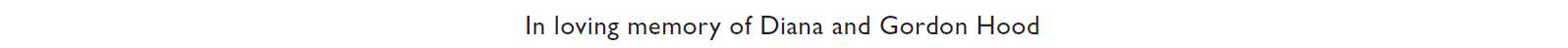 